Муниципальное казенное общеобразовательное учреждение«Вышеталовская средняя общеобразовательная школа»Аналитический отчет по воспитательной работеМКОУ «Вышеталовская СОШ»за 2020 –2021 учебный год.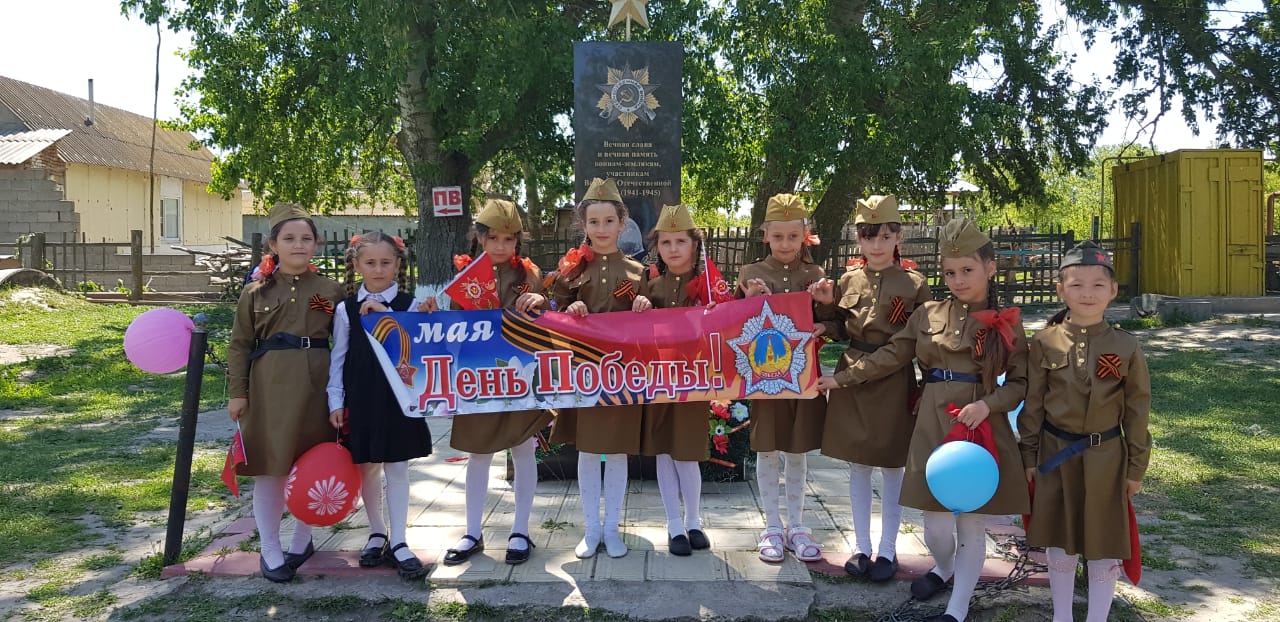 С. Выше-Таловка, 2021 г.Воспитательный процесс в нашей школе происходит в едином образовательном пространстве, сутью которого становится поэтапное становление уклада школьной жизни как многомерного пространства для формирования личности ребенка.Цели анализа:выявить степень реализации поставленных перед школой задач за первое полугодие 2020-2021 учебный год;Предмет анализа: воспитательная работа  МКОУ «Вышеталовская СОШ»Тема воспитательной работы над которой работала школа: «Модернизация образовательной системы с целью обеспечения введения ФГОС нового поколения; формирование социокультурных компетенций и целостной картины мира через воспитание духовности, толерантности, гражданственности и патриотизма»Анализ воспитательной работы школы проводился по следующим направлениям:Работа с педагогическим коллективом.Система воспитательной работы в школе по направлениям:гражданско–патриотическое  воспитание;духовно-нравственное воспитание;правовое воспитание;художественно-эстетическое;экологическое; спортивно-оздоровительное.Дополнительное образование.Целью воспитательного процесса в условиях системно-деятельностного подхода в воспитании является воспитание человека с активной жизненной позицией не только в обучении, но и в жизни, способного ставить перед собой цели, решать учебные и жизненные задачи и отвечать за результат своих действий. Для достижения этой цели, педагогический процесс строился с учётом совместной деятельности ребенка и педагога. Учебная и воспитательная деятельность была основана на принципах сотрудничества и взаимопонимания. Исходя из цели воспитательного процесса, были сформулированы ВОСПИТАТЕЛЬНЫЕ ЗАДАЧИ:- воспитание любви к родной школе, к малой родине, формирование гражданского самосознания, ответственности за судьбу Родины;- воспитание нравственности на основе народных традиций;- развитие творческих, познавательных способностей учащихся;- формирование самосознания, становление активной жизненной позиции, формирование потребности к саморазвитию, способности успешно адаптироваться в окружающем мире;- создание условий для сохранения здоровья, физического развития. Воспитание негативного отношения к вредным привычкам.ЗАПОВЕДИ ВОСПИТАНИЯ:Эти задачи решались благодаря:работе по реализации программ: Государственная программа "Патриотическое воспитание граждан Российской Федерации на 2017-2020 годы"; "Программа проведения интерактивных занятий по первичной профилактике употребления психоактивных веществ (ПАВ) среди молодежи "Здоровые дети – здоровое общество";вовлечению обучающихся в различные кружки, секции, объединения по интересам;созданию особой развивающей среды, которая дает ребенку возможность пробовать, выбирать и принимать самостоятельные решения;осознанию педагогами идеи, что главной ценностью был и остается ученик, а главным критерием эффективности воспитания является личность выпускника;взаимодействию с учреждениями культуры, дополнительного образования детей и общественными организациями.       Подводя итоги воспитательной работы за  2020–2021 учебный год, следует отметить, что педагогический коллектив школы стремился успешно реализовать намеченные планы, решать поставленные перед ним задачи.       Для реализации воспитательных задач были задействованы кадры: зам. директора по ВР, 10 классных руководителей, педагог-психолог, социальный педагог, вожатая, 1 учитель физической культуры, учитель ОБЖ.  Система воспитательной работы в школе по направлениямГражданско–патриотическое  направление       В формировании и развитии личности учащихся школа ведущую роль отводит гражданско-патриотическому и духовно-нравственному, которые способствуют становлению социально значимых ценностей у подрастающего поколения.        Цель: воспитание осознания учащимися нравственной ценности причастности к судьбе Отечества, его прошлому, настоящему и будущему, воспитание интереса к истории родного края и Отечества, расширение представлений о родном крае, о героях Великой Отечественной Войны, работниках тыла, воспитание чуткости, доброты и милосердия.        Педагогический коллектив школы стремится создать благоприятные условия для всестороннего развития личности каждого ученика. В ходе работы использовались современные педагогические технологии проектно-исследовательской деятельности, коллективно-творческих дел и др. Был реализован широкий спектр мероприятий.         На уроках, в учебной деятельности и во внеурочной деятельности учителя-предметники, классные руководители формировали мировоззрение учащихся. В течение года была проделана целенаправленная  работа по этому направлению: воспитывалось уважение к символам и атрибутам Российского государства, прививалась любовь к Малой Родине, к родной школе через традиционные школьные дела:Выставки рисунков, викторины, конкурсы, просмотры видеофильмов, посвященные ВОВ.Беседа о понятиях ««Милосердие», Миролюбие», «Гражданское согласие». Беседы на классных часах «Общественный порядок и правила поведения, обучающихся в общественных местах».Классные часы «Единство навсегда», посвященные Дню единства народов Дагестана (15 сентября) и Дню народного единства (4 ноября).Тематические классные часы «Закон обо мне, я о законе». «Главный закон      государства. Что я знаю о Конституции?», посвященные Дню Конституции РФ. Посещение ветеранов ВОВ, труда, тружеников тыла.Участие в районных, республиканских и всероссийских конкурсах. Всероссийская  Юнармейская акция «Космическая открытка»                                Духовно-нравственное направление.        В течение года педагогами нашей школы проведены классные часы, направленные на формирование толерантного сознания у подростков, профилактика предупреждения факторов националистического и религиозного экстремизма (1-11 классы): "Культура поведения", "Учитесь дружить…", "Современные средства гигиены и уборки", "Что такое толерантность?", "Культура внешнего вида ученика", "Семья – это то, что всегда с тобой",  "Этикет на все случаи жизни", "Правила поведения учащихся. Зачем они нужны?", "Жизнь дана на добрые дела", "Мы – равны" и другие.        Во время планирования и организации коллективных творческих дел взрослые и дети приобретают большой опыт организаторских навыков, каждый может подать идею, предложить новый способ действия, взяться за организацию определенного этапа коллективного творческого дела. Коллективные творческие дела становятся мощной силой, притягивающей в школу, обеспечивают широкую внеурочную занятость детей. Положительный эмоциональный настрой, гарантированная ситуация успеха высвобождают добрые чувства, сопереживание всех всем.       Учащиеся активно принимали участие в конкурсах «Вместо елки – новогодний букет», в новогодних акциях  «Волшебство новогодней поры». «Подарок Деда Мороза», «Письмо Деду Морозу».       Анализ полученных диагностических данных, результатов анкетирования показывает, что независимо от возрастных различий приоритетными ценностями для школьников остаются: активная жизнь, здоровье, творчество, уверенность в себе, красота природы и искусства, общественное признание.         Но, тем не менее, необходимо повышать уровень развития и уровень воспитанности учащихся. Основная задача наших классных руководителей попытаться вместе с учениками учиться жить в согласии и любви к ближнему, стараться научить детей сопереживать, ценить время и труд.         Исходя из выше сказанного, необходимо проводить работу по повышению самооценки некоторых учащихся.                                          Правовое направление.         Правовое воспитание подрастающего поколения является одной из важнейших задач современной школы. Это объясняется тем, что система модернизации образовательного процесса в настоящее время направлена на формирование личности учащегося, способного быть мобильным во всех сферах общественной жизни государства.          Право – это совокупность устанавливаемых и охраняемых государственной властью социальных норм и правил, регулирующих отношения людей в обществе. Для защиты своих интересов люди должны знать, что такое право.  Наши наблюдения показали, что дети с интересом беседуют о своих правах, встречаются с сотрудниками  правоохранительных органов, задают интересующие их вопросы. Они учатся высказывать свое мнение, выражать свое отношение к миру, сообществу. Школьники должны убедиться, что знание и неукоснительное соблюдение норм права – это священный долг и обязанность каждого гражданина России. Правовая грамотность поможет тем самым решить другую проблему – правонарушения среди подростков.         В ноябре 2020 года по традиции прошёл месячник по правовым знаниям "Мои права и обязанности". В рамках месячника были проведены следующие мероприятия: Видеоуроки по правовому воспитанию «Урок правового знания»».Профилактическая беседа на тему: «Закон и порядок», «Преступно? Значит наказуемо!»Профилактическая беседа на тему: «Проступок, правонарушения, преступления»классные часы  и игры на правовую тематику. В течение учебного года проводился ежедневный контроль посещаемости учеников, выяснялись причины их отсутствия или опозданий, поддерживалась тесная связь с родителями и классными руководителями, организованы профилактические акции и мероприятия, входящие в состав месячников (по плану). В случаях длительного отсутствия ученика социальный педагог и классный руководитель посещали семью по месту жительства обучающихся. В начале учебного года на основе анализа социальных паспортов классов были выявлены обучающиеся «группы риска».  Это Исаев Заирбег, ученик  7 кл. и Магомедов Гасайни, ученик 8 кл.Профилактическая работа в школе осуществляется в системе: с учащимися, с родителями, с педагогами, классными руководителями.Создана школьная служба примирения по урегулированию межличностных конфликтов учащихся, а это большая проблема подросткового возраста. Запланирован и проведен ряд классных часов среди учащихся 5-11  классов по обучению навыкам бесконфликтного общения. Однако в школе нет специалиста, прошедшего обучение проведению примирительных программ для участников конфликта. В новом учебном году необходимо:1. Продолжить проведение серии классных часов по правилам бесконфликтного общения.2. Провести семинар для педагогов «Бесконфликтная школьная среда. Какая она?»Разработаны новые локальные акты «Правила поведения учащихся», «Правила постановки на внутриклассный и внутришкольный учет».Классным руководителям необходимо продолжить разъяснительную работу среди учащихся и родителей по соблюдению учащимися основных Положений, Законов.Основополагающими принципами индивидуальной работы с подростками являются:- выявление причин отклоняющегося поведения подростка;- работа с родителями учащихся;- выбор методов и способов работы с ребенком;- доверительное взаимодействие;- опора на лучшее в детях;- построение привлекательной альтернативы;- создание воспитывающей среды.На контроле стоит занятость несовершеннолетних, состоящих на ВШУ, во внеурочное время в кружках, спортивных секциях, занятость в период каникул. Регулярно перед уходом учащихся на каникулы в индивидуальной беседе с родителями и учащимися проводится инструктаж по соблюдению правил ТБ, ПДД, беседы на правовую тему. Художественно-эстетическое направление.Реализовать творческие возможности и способности учащихся в рамках школы позволили организация и проведение педагогами следующих праздников:Праздник "День Знаний" – проходил традиционно во дворе школы, где на торжественной линейке присутствовали учащиеся 1,9,11 классов. Праздник для первоклассников готовили старшеклассники, в чем выражалась шефская помощь, и реализация их творческих способностей.Концерт, посвященный Дню Учителя Проведение праздника "Мы школьниками стали" для начальной школы проходило в очень теплой и дружественной обстановке.Ко Дню Матери учащиеся школы проявили себя в чествовании мам. Учащиеся 1-4 классов под руководством классных руководителей подготовили выставку рисунков и   для учащихся 5-11 классов были организованы классные часы, где написали слова благодарности и поздравления для своих мам и конкурс рисунков. Новогодние праздники8 Марта.Обучающиеся школы участвовали в различных конкурсах, акциях, как в школе, так и на уровне района.                                            Экологическое направление.      Активное участие в конкурсах:- Конкурс рисунков «Экологический знак!»- «Сохраним Озоновый слой»- Экологический марафон- Экологическая операция «Чистая территория школы»- Экосубботники «Чистое село – чистая школа».- Акция «Скворечник».        Правильно выстроенное в школе экологическое образование и воспитание позволяют сформировать экологическую культуру учащихся, воспитать чувства единства с природой, любви ко всему живому, к родному краю; сформировать прочные знания, умения и навыки экологически целесообразного поведения.                              Спортивно-оздоровительное направление.       Внеклассная спортивно-массовая работа в общеобразовательной школе является одним из главных звеньев физического воспитания. Большое место в учебном процессе по изучению физической культуры в нашей школе отводится внеклассной работе. Участие в подготовке и в проведении спортивных мероприятий дают простор детской изобретательности и фантазии, развивают индивидуальные способности обучающихся, прививают любовь к физкультуре и спорту, служат средством предупреждения и преодоления асоциальной деятельности. Внеклассная работа с учащимися приносит большую пользу и нам, как учителям. Чтобы успешно проводить внеклассную деятельность, приходится постоянно расширять свои познания, находить новые формы работы, больше уделять внимания детям, общению с ними. А это благотворно сказывается на взаимоотношении учащихся и учителей.        Внеклассные занятия влияют на физическое развитие учащихся школьного возраста. У обучающихся углубились знания, расширился и закрепился арсенал двигательных умений и навыков в конкретных видах спорта. Обучающиеся достигли более высокого уровня развития двигательных способностей, нравственных качеств, приобщились к регулярным занятиям физической культурой, сформировался интерес к занятиям и соревнованиям.        В школе были проведены следующие спортивные мероприятия:- осенний кросс;- Готов к труду и обороне;- эстафеты, посвященные 23 февраля;- Президентские состязания;- соревнования по мини-футболу, баскетболу, настольному теннису;- турнир по шахматам «Белая ладья», посвященный 76-летию Великой Победы.Профилактика наркомании, алкоголизма, табакокурения.          В период с 20.10 по 24.10. 2020 года в МКОУ «Вышеталовская СОШ» были проведены антинаркотические акции «Горькие плоды «сладкой жизни», «Твой выбор», «Чистый район – без наркотиков». Цель акций: психологическая мобилизация учащихся на выбор в пользу здорового образа жизни, создание положительного эмоционального настроя.Задачи:1. Актуализация знаний о ПАВ;2. Пропаганда  ценностей здорового образа  жизни подростков.3. Профилактика наркомании.4. Формирование мотивации для активного досуга и включения в общественную жизнь школы.5. Вовлечение учащихся в различные виды положительной деятельности.          В проведении мероприятий  приняли участие педагогический и ученические коллективы школы. Дети отвечали на такие вопросы, как: Какие вредные привычки, на ваш взгляд, не сочетаются со здоровым образом жизни? Почему быть здоровым это модно? В ходе акции отрядом волонтеров были распространены памятки: «Умей сказать «НЕТ»!»,
          Результат: Дети выбрали жизнь в здоровом обществе, сказав «НЕТ» всему пагубному, а это значит, что все мероприятия прошли недаром. В глазах каждого ребёнка виделось понимание всей серьёзности обсуждаемых проблем. А расставаясь, ребята пожелали друг другу одного – здоровья!          Во исполнении Письма Министерства образования и науки РД  «О проведении Всероссийской акции «СТОП ВИЧ/СПИД», был разработан план мероприятий по проведению Всероссийской акции, приуроченной к Всемирному дню борьбы со СПИДом. Цель: профилактика ВИЧ-инфекции в образовательной среде и информирования детей и молодежи по действенным подходам и эффективных практиках противодействия распространению ВИЧ-инфекции.          Обучающиеся 9-11 классов приняли участие в интернет-опросе по выявлению профильной компетенции в области профилактики ВИЧ-инфекции. Все участники получили сертификаты. Педагогические работники также приняли активное участие в вебинаре по теме «Организация работы по профилактике распространения ВИЧ-инфекции и формирования культуры здорового образа жизни».        С 5 по 10 апреля 2021г. школа приняла участие в антинаркотической недели «Жить правильно». В рамках мероприятия прошли  классные часы, конкурс рисунков на асфальте «Мы за счастливое детство», соревнования по мини-футболу.           В ходе мероприятия для учащихся 5-6 классов был организован просмотр видеоролика «Жить здорово», после которого состоялось обсуждение.  В холле школы была организована выставка рисунков и плакатов антинаркотической направленности под девизом «Нет наркотикам!».  Республиканский флешмобпо профилактике наркомании «Спорт вместо наркотиков»11 марта  2021 года в  МКОУ «Вышеталовская СОШ» состоялась встреча учащихся 8-11 классов, посвященная проблеме наркомании. Перед учащимися выступили: Гасинова П.М. – методист по ВР МКУ «Управление образования» МР «Кизлярский район»,  Абдулкадиров И.А. – инспектор   ОПДН, лейтенант полиции, Орехова М.В. – сотрудник  АТК., Хизриев М.А. – руководитель  отдела  Просвещения при Муфтияте по Кизлярскому району.Мероприятие прошло в форме лекционной беседы, на тему: «Пороки современного общества» и сопровождалась презентацией на тему «Наркотические вещества, последствия их применения и вред». В своей лекции Патина Магомедовна рассказала, что не так давно наше общество познакомилось с таким словосочетанием, как «наркотик спайс, снюс».          Далее беседу продолжил Ислам Абдулкадирович. Инспектор ОПДН. Он в свою очередь, рассказал учащимся, от чего происходит наркотическая зависимость от  курительных смесей, а также  формируется точно так же,  как и при употреблении любых других наркотиков.            Продолжил беседу Хизриев М.А. – руководитель  отдела  Просвещения. В ходе беседы он рассказал  об истинных понятиях религии и веры, о работе, проводимой Муфтиятом РД по профилактике преступлений, суицидов, наркомании и алкоголизма. В своем выступлении священнослужитель выразил обеспокоенность проблемой роста суицидов, наркоманов в обществе и призвал учащихся быть осторожными и предусмотрительными в каждом своем поступке. В процессе  беседы учащиеся задавали вопросы присутствующим гостям, на которые получили существенные  и полные ответы. Состоялся полезный диалог. В заключение беседы, Гасинова П.М. обратилась к учащимся с просьбой, быть очень бдительными и осторожными в общении с окружающими людьми и особенно новыми знакомыми. Беречь себя и младших детей от этой пагубной смеси.Безопасность жизнедеятельности.Профилактика ДДТТ.         Работа по профилактике дорожно-транспортных происшествий в школе ведется согласно Целевой программе «Повышение безопасности дорожного движения» и  плану мероприятий по предупреждению детского дорожно-транспортного травматизма.В 2020-2021 учебном году классными руководителями были проведены  беседы по темам: «Безопасность на реках и водоемах», «ПДД с учетом погодных условий», «В школу по безопасной дороге». Для предотвращений дорожно-транспортных происшествий в школе ежедневно классными руководителями и учителями-предметниками проводятся минутки по профилактике ДДТТ.  В соответствии с учебно-воспитательным планом работы школы, в целях предотвращения детского дорожно-транспортного травматизма,  повышения интереса учащихся к ПДД, дальнейшего развития познавательных интересов, творческих способностей с 1 сентября по 1 октября 2020 г. в школе прошел месячник  «Внимание, дети!» по профилактике дорожно-транспортных происшествий и по ПДД.         Классными руководителями проведены классные часы по ПДД: «Безопасное поведение пешехода», «Ответственность за нарушение ПДД», «Дорожные войны», «Хочу, чтобы дорога была безопасна», «Инспектор ДПС глазами детей» и др.   Инструктаж по ПДД 1-11 классы проходят перед каждым выходом на мероприятия вне школы. Каждый вторник проходят «Минутки безопасности», где ребятам напоминают о правилах дорожного движения.         На общешкольных и классных собраниях администрация школы, учителя поднимают вопросы по ПДД, по ДДТТ. 10 сентября 2020 г. на общешкольном родительском собрании выступил руководитель ОБЖ, Нурмагомедов Ш.М., он ознакомил родителей с данными по ДДТТ по РД и Кизлярскому району. Родителям также был зачитан доклад «Дети на дороге – родители в тревоге». Ребята приняли активное участии в акции, посвященный Всемирному дню памяти жертв ДТП «Жизнь без ДТП». Общее количество участников акции – 32. Участие родителей (количество) – 6. https://vyshe.dagestanschool.ru/site/pub?id=101 ссылка на мероприятие.         В рамках работы по профилактике и предупреждению нарушений несовершеннолетними законодательства при проведении публичных и массовых мероприятий и в соответствии  с Письмом № 06-1338/01-08/21 от 12.02.2021 г. были проведены мероприятия с учащимися 2-11 классов и родителями. Учащиеся и родители проинформированы о видах  информации, способной причинить вред здоровью и развитию несовершеннолетних, запрещенной или ограниченной  для распространения, а также о негативных последствиях распространения такой информации.        Проведены беседы: 2-4 кл. «Информационная безопасность для младших школьников»;                                   5-8 кл. «Правила поведения и виды угроз в сети Интернет»; 9-11 кл. «Сетевой этикет»      Также классными руководителями проведены индивидуальные профилактические работы с несовершеннолетними, допускающими неисполнение или нарушение Устава школы, правил внутреннего распорядка, систематически пропускающими занятия без уважительной причины.       Организация досуга и свободного времени несовершеннолетних является основным профилактическим фактором девиантного поведения обучающихся.  Классные руководители применяют различные пути и формы работы с учащимися: приобщение к спортивной, культурной, творческой, общественной жизни, проведение акций, конкурсов и других мероприятий, имеющих целью эмоционально воздействовать на подрастающее поколение. Учащиеся (мальчики) посещают секцию «Вольная борьба», девочки – кружок художественно-эстетического направления, старшеклассники вовлечены в ряды волонтерского движения.         Все проведенные мероприятия были направлены на обучение детей и подростков правилам  ответственного и безопасного пользования услугами Интернет, в том числе способам защиты от противоправных и иных общественно опасных посягательств в информационно-телекоммуникационных сетях, информирование родителей и учителей об организации безопасного  использования Интернета детьми.Профилактика терроризма и экстремизма.Информация о проведенных мероприятиях,  посвященных Дню солидарности в борьбе с терроризмом.19 мая 2021 года, в 13:00ч. в МКОУ «Вышеталовская СОШ» состоялось общешкольное родительское собрание на тему: «Казанский шок для России — как побороть террор против детей?  Об усилении антитеррористической безопасности»Цель:  проинформировать родителей о правилах поведения в случаях теракта.        Собрание открыла   кратким вступительным словом  зам.директора по воспитательной работе Абдурахманова А.А. Она сказала, что угроза экстремизма продолжает оставаться одним из основных факторов, дестабилизирующих общественно-политическую обстановку в Российской Федерации. Формирование негативного отношения к такому опасному явлению в обществе, как экстремизм, является комплексной задачей, требующей скоординированных усилий органов государственной власти всех уровней с общественными организациями и объединениями, религиозными структурами, другими институтами гражданского общества и отдельными гражданами.        Далее с докладом выступила Магомедова Х.З., классный руководитель 5 кл. в ходе которого были даны советы родителям: «Научите детей…», ознакомлены с инструкциями «Действия заложников в случае их захвата террористами»       Память всех жертв террористических актов присутствующие почтили минутой молчания…Вечная им память…Пожарная безопасность.             Согласно приказу Министерства образования и науки Республики Дагестан от 17 августа 2020 г. № 1566-08/20, и Плану мероприятий по проведению республиканской акции «Безопасное детство - 2020», 2 сентября в МКОУ «Вышеталовская СОШ» был ознаменован как единый День безопасности.          Цель акции: профилактика чрезвычайных ситуаций с несовершеннолетними, безопасность детей на дорогах, вводных объектах         В рамках акции в нашей школе были проведены тематические классные часы, направленные на повышение культуры безопасности жизнедеятельности учащихся. Для ознакомления первоклассников с правилами поведения в опасных ситуациях были проведены игровые занятия по безопасному поведению. Тематические уроки в 2-11 классах начались с повторения требований пожарной безопасности. Классные руководители рассказали к чему может привести шалость с огнем, напомнили о правилах ПБ, закрепили правила в дидактических играх, викторинах.      Подобные мероприятия необходимы, они позволяют выработать у учащихся прочные знания в области общей безопасности, которые, безусловно, пригодятся им в дальнейшей жизни.Дополнительное образование.В школе созданы условия для внеурочной деятельности обучающихся и организации дополнительного образования. Вся система работы школы по данному направлению предоставляет возможность:свободного выбора детьми программ, объединений, которые близки им по природе, отвечают их внутренним потребностям;помогают удовлетворить образовательные запросы, почувствовать себя успешным, реализовать и развить свои таланты, способности;стать активным в решении жизненных и социальных проблем, уметь нести ответственность за свой выбор;быть активным гражданином своей страны, способным любить и беречь природу, занимающим активную жизненную позицию в борьбе за сохранение мира на Земле, понимающим и принимающим экологическую культуру.    Организация внеурочной деятельности   в 2020-2021 учебном годуВо внеурочной деятельности заняты обучающиеся 1-10 классов, что составляет 97%  занятости обучающихся школы.       Во втором полугодии 2020-2021 учебного года в школе работал  кружок: «Радуга творчества» от ДДТ. Режим занятий был обусловлен спецификой дополнительного образования в школе: занятия проводились во второй половине дня после окончания предметов учебного цикла. Работа кружка  проводилась в соответствии с утвержденным планом. Занятия проводились  по   утвержденной программе.  Учебно-воспитательная работа.01.09.2020г в школе был проведен Единый урок Победы.02.09.2020 – 6.09.2020 г Проведение инструктажей с обучающимися: «Безопасность  на  дорогах», «Техника безопасности при езде на велосипеде» и др.03.09.2020 г День солидарности в борьбе с терроризмом. Митинг, посвященный дню солидарности и борьбы с терроризмом «Вместе против террора».                                                                                                                                              15.10.2020 г Экологическая операция «Чистая территория школы»19.10.2019 - 23.10.2019 –прошли Единые уроки безопасности в сети интернет.  «Правила поведения в общественных местах», «Недопустимость курения и ненормативной лексики»                                                                                                                                                                                                                                                                                                                                                                                                                                                                                                                                 05.10.2020г «День учителя»15.11.2020г «Осенний бал»25.11.2020 – 29.11.2020 г Декада правового воспитания: Профилактическая беседа на тему: «Закон и порядок», Видеоуроки по правовому воспитанию «Урок правового знания»».18.11.2020 г Классный час «Мы разные, но мы вместе». 16 ноября – Международный день терпимости (толерантности). «Неделя психологии»27.11.2020 г «День матери»01.12.2020 г «Презентация «Вся правда о СПИДе».»5.12.2020 г Конкурс рисунков и плакатов  «Я выбираю жизнь»12.12.2020 г Тематические классные часы «Закон обо мне, я о законе». «Главный закон государства. Что я знаю о Конституции?» посвященные Дню Конституции РФ.19.12.2020 г Презентация «Коктейль здоровья».28.12.2020 г «Новый год».27.01.2021 г. День снятия блокады. День памяти жертвам Холокоста.08.02.2021 г. День юного героя антифашиста.15.02.2021 г. «Афганистан. Живая память».22.02.2021 г. День защитника Отечества.07.03.2021 г. Женский день.07.04.2021 г. День здоровья.12 .04.2021 г. День космонавтики.22.04.2021 г. День Земли.12.05.2021 г. Линейка «Мы будем помнить», посвященная 76-летию Великой Победы.15.05.2021 г. День семьи.22.05.2021 г. Последний звонок.24.05.2021 г.День славянской письменности и культуры.Проведя анализ воспитательной работы школы, учитывая потребности учащихся и их родителей в необходимости развития воспитательной системы школы, определены цель и воспитательные задачи на 2021-2022 учебный год согласно требованиям ФГОС.Цель: социально-педагогическая поддержка становления и развития высоконравственного, творческого, компетентного гражданина России, принимающего судьбу Отечества как свою личную, осознающего ответственность за настоящее и будущее своей страны, укоренённого в духовных и культурных традициях многонационального народа Российской Федерации.Задачи:создание условий для поддержки общения, взаимодействия и дальнейшего развития   одаренных в различных областях интеллектуальной и творческой деятельности детей;усиление роли семьи в воспитании детей и привлечение родителей к организации учебно-воспитательного процесса;создание условий для сохранения и укрепления здоровья учащихся; создание условий для самореализации личности каждого ученика;формирование в школьном коллективе детей и взрослых уважительного отношения к правам друг друга;повышение эффективности работы по воспитанию гражданственности, патриотизма, духовности;формирование у детей нравственной и правовой культуры;повышение эффективности работы по созданию условий для внеурочной деятельности учащихся, развития дополнительного образования, ориентированные на формирование успешности ребенка, развитие его индивидуальных способностей;развитие системы социальной, психолого-педагогической поддержки участников образовательного процесса.Зам. директора по ВР:                           Абдурахманова А.А.№/n/nНаименование мероприятийФорма проведе-нияЦель мероприятийКол-во учащихся с указанием кл.Дата проведенияПриглашен-ныеФотоматериалы или ссылки1Всероссийский открытый урок «Помнить – значит знать» Онлайн-урокСохранение исторической памяти через знание достоверных фактов.189-11 кл.01.09.  2020 г-https://vyshe.dagestanschool.ru/site/pub?id=86 2«Ваш подвиг в наших сердцах!,  посвященный                  75-летию Победы в ВОВУрок Памяти1381-8 кл.01.09. 2020 г-3 «Особый праздник», посвященные Дню единства народов ДагестанаКлассный часПривить и воспитывать в учащихся чувства патриотизма и толерантности.1561-11 кл.14.09. 2020 г-https://vyshe.dagestanschool.ru/site/pub?id=87  4«Лес Победы»Акция25 7-8 кл.26.09. 2020 г-https://vyshe.dagestanschool.ru/site/pub?id=85 5.«Героические страницы  истории Дагестана» (посвященный 100-летию ДАССР)Откры-тый урокФормирование и развитие чувства патриотизма, приобщить уч-ся к прекрасному и богатому культурно-историческому наследию малой Родины.1531-11 кл.С 18.01.по 22.01.Абдухаликова Суэйбат Рамазановна, зав. сельской библиотекой, родителиhttps://vyshe.dagestanschool.ru/site/pub?id=1066. "Блокадный хлеб"АкцияРассказать учащимся о беспрецедентном для ХХ века преступлении нацистов, а также о подвиге и мужестве мирного населения блокадного Ленинграда.153,4 кл.30.01.2021 г.Магомедова Х.Ш., соц. педагог; кл. рук.https://vyshe.dagestanschool.ru/site/pub?id=1127.«Блокадный Ленинград»Уроки мужества.Формирование гражданского самосознания, уважение к историческому прошлому нашей Родины, вызвать у уч-ся чувство сопереживания с трагической судьбой ленинградцев.1511-11 кл.27.01.2021 г.Абдухаликова С.Р., зав.сельской библиотекойhttps://vyshe.dagestanschool.ru/site/pub?id=1108.«Дневник Анны Франк», «Мальчик в полосатой пижаме», «Уроки Холокоста».Показ фильмов Познакомиться с жизнью А.Франк, узнать о ее жизни по ее дневниковым записям.805-11 кл.29-30.01.2021 г.9.«Мой язык – мой народ» (посвященный Дню родного языка)Откры-тое мероприятиеВоспитать у учащихся бережное отношение к  родному слову, развивать  интерес к глубокому изучению родного языка, творческие способности, смекалку, сообразительность382-8 кл.21.02. 2021 г.https://vyshe.dagestanschool.ru/site/pub?id=114Муниципальное образованиеОУ (наименование полностью)Общее количество учащихся, принявших участие в АкцииОбщее количество педагогов, принявших участие в Акции Ссылки на публикации образовательной организацииКизлярский районМКОУ «Вышеталовская СОШ»227     https://vyshe.dagestanschool.ru/site/pub?id=127Муниципальное образованиеПеречень принявших участие во Флешмобе образовательных организаций (наименование полностью)Общее количество учащихся, принявших участие во ФлешмобеОбщее количество принявших участие во Флешмобе детей из группы рискаСсылки на публикации образовательной организацииКизлярский районМКОУ «Вышеталовская СОШ»273     https://vyshe.dagestanschool.ru/site/pub?id=125  №п/пНаименование мероприятияПриняли участиеПриняли участиеПриняли участиеПриняли участиеПриглашённые гости (кол-во, ФИО, должность)№п/пНаименование мероприятияКоличество ООКоличество педагоговКоличество учащихсяКоличество учащихсяПриглашённые гости (кол-во, ФИО, должность)№п/пНаименование мероприятияКоличество ООКоличество педагоговвсего из них: кол-во детей учета КДН и ЗП/ кол-во детей учета ПДН/ кол-во детей из семей членов НВФ/ кол-во детей, возвращенных из стран с повышенной терактивностью (статданные указать через дробь)Приглашённые гости (кол-во, ФИО, должность)1.Урок Мужества «Чувствовать, думать, любить, как другие…»161530/0/0Абдухаликова Суэйбат Рамазановна, зав.сельской библиотекой2.Беседа «Экстремизм – антисоциальное явление».218003.Конкурс рисунков «Доброта спасет мир»1222004.Распространение памяток по профилактике терроризма61000№Направ-лениеНазвание объедине-нияФИО руководителяВремя проведения занятийВремя проведения занятийВремя проведения занятийВремя проведения занятийВремя проведения занятийВремя проведения занятийВремя проведения занятий№Направ-лениеНазвание объедине-нияФИО руководителяКлассПНВТСРЧТПТСБ1.Спортив-ное«Белая ладья»Абдурахманова Аминат Магомедовна109:501.Спортив-ное«Белая ладья»Абдурахманова Аминат Магомедовна210:501.Спортив-ное«Белая ладья»Абдурахманова Аминат Магомедовна310:501.Спортив-ное«Белая ладья»Абдурахманова Аминат Магомедовна411:401.Спортив-ное«Белая ладья»Абдурахманова Аминат Магомедовна517:451.Спортив-ное«Белая ладья»Абдурахманова Аминат Магомедовна617:451.Спортив-ное«Белая ладья»Абдурахманова Аминат Магомедовна712:301.Спортив-ное«Белая ладья»Абдурахманова Аминат Магомедовна813:201.Спортив-ное«Белая ладья»Абдурахманова Аминат Магомедовна913:202.Социаль-ное«Основы финансовой грамотности»Таибов Гаджимурад Султанович517:452.Социаль-ное«Основы финансовой грамотности»Таибов Гаджимурад Султанович617:452.Социаль-ное«Основы финансовой грамотности»Таибов Гаджимурад Султанович713:202.Социаль-ное«Основы финансовой грамотности»Таибов Гаджимурад Султанович813:202.Социаль-ное«Основы финансовой грамотности»Таибов Гаджимурад Султанович913:202.Социаль-ное«Основы финансовой грамотности»Таибов Гаджимурад Султанович1013:203.Художественно-эстетическое«Оч.умелые ручки»Магомедова Раисат Магомедовна211:403.Художественно-эстетическое«Оч.умелые ручки»Магомедова Раисат Магомедовна311:403.Художественно-эстетическое«Оч.умелые ручки»Магомедова Раисат Магомедовна411:40